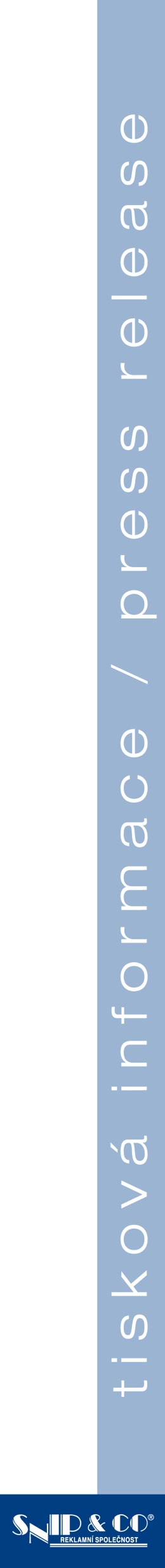 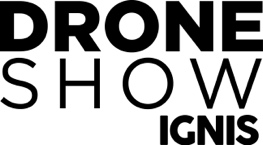 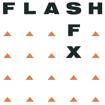 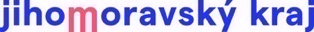 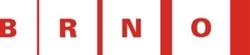 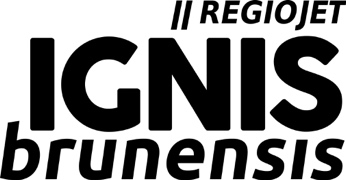 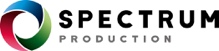 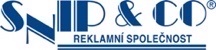 REGIOJET IGNIS BRUNENSIS – 26. světová přehlídka ohňostrojů  |  IGNIS DRONE SHOW  |  Brno, Jihomoravský kraj! Výzva ! výzva ! výzva ! výzva !Pro bezpečnost na Brněnské přehraděUzavření hladiny Brněnské přehradySDĚLENÍ STÁTNÍ PLAVEBNÍ SPRÁVYo zastavení plavebního provozu na vodním díle Brnopro plavby malých plavidelPodle rozhodnutí Státní plavební správy bude ve dnech 10.6., 14.6., 17.6. a 21.6.2023 vždy 
od 21:00 do 24:00, resp. do otevření bezpečnostního okruhu, uzavřena vodní cesta vodní dílo Brno (hladina Brněnské přehrady) pro zajištění bezpečnosti. Z důvodu konání ohňostrojů IGNIS BRUNENSIS a dronových show IGNIS DRONE SHOW dojde k úplnému zastavení plavby malých plavidel. Uzavřený úsek vodní cesty bude střežen Policií ČR, Městskou policií Brno, Poříčním oddílem Policie ČR, Vodní záchrannou službou ČČK a Hasičským záchranným sborem JMK.Lasery a světelné paprsky ohrožují bezpečnost i zdravíVÝZVA HLAVNÍHO PRODUCENTA IGNIS BRUNENSISk zákazu používání laserových a světelných zařízení 
při ohňostrojích a dronových showSNIP & CO, reklamní společnost, s.r.o., jako hlavní producent IGNIS BRUNENSIS společně s ohňostrůjci a realizátory dronových show vyzývají návštěvníky a další subjekty, aby v době konání ohňostrojů a dronových show nepoužívali v prostorách Brněnské přehrady laserová a jiná světelná zařízení, která narušují show a oslňují i ohrožují diváky na protějších březích. Vzniká při nich velké riziko ohrožení zdraví veřejnosti a také velké nebezpečí narušení průběhu, případně až přerušení show! Děkujeme za dodržení výzvy.Tiskovou informaci vydal dne 6.6.2023 hlavní producent IGNIS BRUNENSIS:
SNIP & CO, reklamní společnost, s.r.o. • T: 543 537 217 • E: akce@snip-brno.cz • www.ignisbrunensis.cz